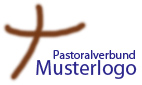  Was muss ich beachten?Ist eine Aufbewahrungsfrist abgelaufen, heißt das nicht, dass das Schriftstück oder die Akte vernichtet werden kann. Nach Ablauf der Aufbewahrungsfrist findet die Prüfung statt, ob ein Schriftstück archivwürdig ist. Nur nicht archivwürdige Schriftstücke oder Unterlagen dürfen vernichtet (kassiert) werden. Weitere Informationen:Übersicht über AufbewahrungsfristenSchriftgutAufbewahrungsfristBestände von 1950 und früherDauerhaft aufzubewahrenAlles noch erhaltene Material aus dieser Zeit ist für die Dokumentation dieser Epoche erforderlich und muss deshalb erhalten werden.KirchenbücherDauerhaft aufzubewahrenAnmeldung zur Taufe, Ersten Hl. Kommunion und FirmungBis nach Sakramentenspendung, Registereintrag und nächster VisitationBrautexamensniederschrift / Anmeldung zur Trauung (siehe Handreichung)80 Jahre nach Sakramentenspendung  (Brautexamens-niederschriften bilden eine Ausnahme, weil sie u.U. für ein Ehenichtigkeitsverfahren benötigt werden.)Standesamtliche SterbebescheinigungBis nach Beerdigung, Registereintrag und nächster VisitationBaurechnungenBaurechnungen sind Teil der Bauakte und unterliegen deren Aufbewahrungsfristen, bzw. werden zum Archivgut. Kontoauszüge10 Jahre (außer runde Jahrgänge)Rechnungen10 Jahre (außer geschichtserheblicher Rechnungen und runde Jahrgänge)Sammellisten und Spendenbescheinigungen10 Jahre (außer runde und halbrunde Jahrgänge)Hauungspläne10 Jahre (außer runde und halbrunde Jahrgänge)Kassenprüfungsberichte10 Jahre (außer Vorgänge mit beachtenswerten Beanstandungen)Aufstellung Haushaltspläne10 Jahre (außer runde Jahrgänge)Haushaltspläne10 Jahre (jeden 10. Jahrgang aufheben)Belege zur Jahresrechnung10 Jahre (jeden 10. Jahrgang aufheben)Abgesprochenes Vorgehen zu diesem Arbeitsbereich:Abgesprochenes Vorgehen zu diesem Arbeitsbereich:1.2.3.4.5.6.